Appendix A2 FNS 366 B Screenshot in FPRS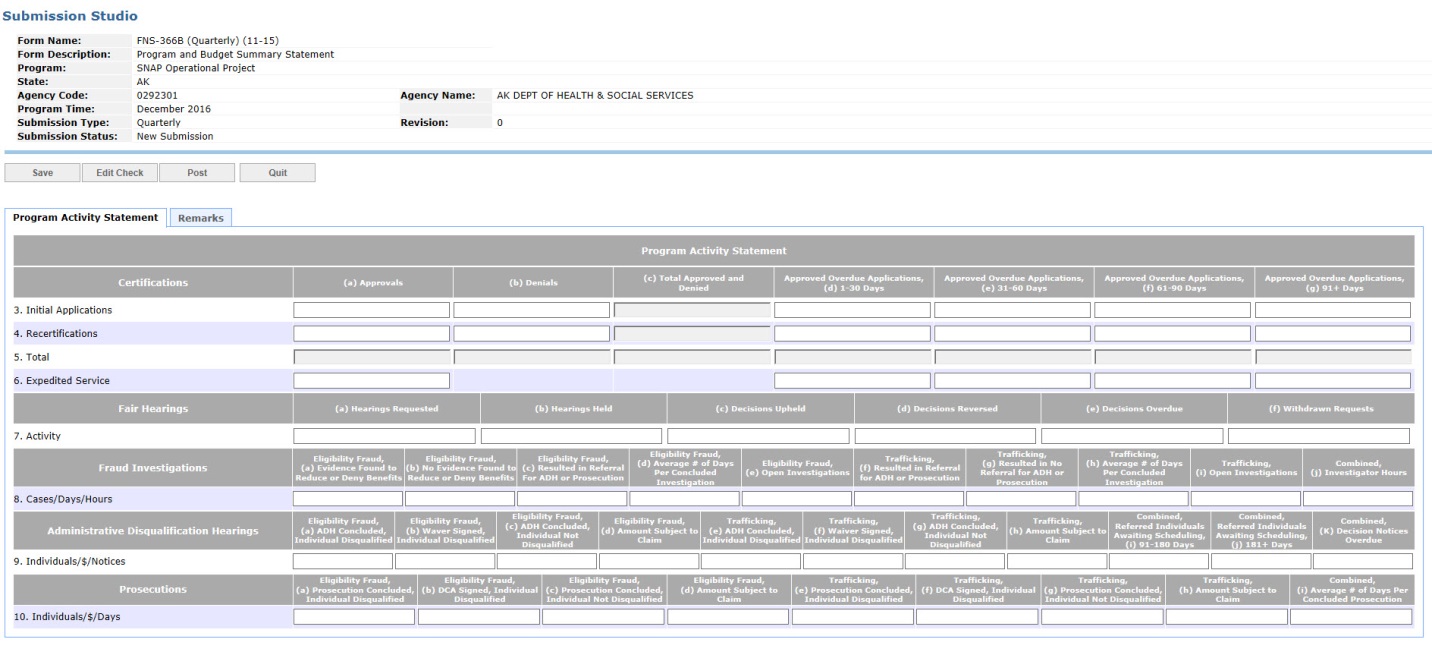 